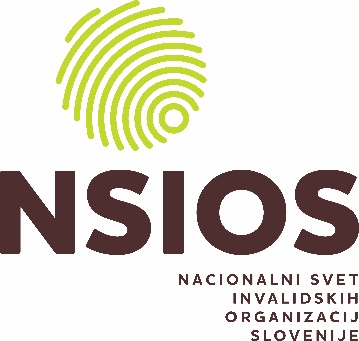 Linhartova 1, 1000 LjubljanaTelefon: 030 676 247E-mail: info@nsios.siSpletna stran: www.nsios.si________________________________________________________________________________________________________________________________P R E D L O G    K A N D I D A T K E / Aza predsednico/ka NSIOSInvalidska organizacija:
	(naziv)		______________________________________________________________KANDIDAT/KA ZA PREDSEDNICO/KA NSIOS:Ime in priimek:______________________________________________________________INVALIDSKA ORGANIZACIJA:					ŽIG:Datum: ________________OpombaKandidature s prilogami pošljite najkasneje do 15. 9. 2022 na naslov:Nacionalni svet invalidskih organizacij SlovenijeKandidacijsko-volilna komisijaLinhartova 11000 Ljubljana v zaprti kuverti z navedbo »Volitve 2022 – ne odpiraj!«PRILOGE:Soglasje h kandidaturiProgram dela 